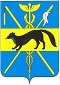 СОВЕТ НАРОДНЫХ ДЕПУТАТОВ БОГУЧАРСКОГО МУНИЦИПАЛЬНОГО РАЙОНА ВОРОНЕЖСКОЙ ОБЛАСТИРЕШЕНИЕ______________________________________________________________от «____»______2020 года № ______                    г. БогучарО внесении изменений и дополнений в решение Совета народных депутатов Богучарскогомуниципального района от 21.11.2018 года № 96«Об утверждении структуры администрации Богучарскогомуниципального района Воронежской области»В соответствии с Федеральным законом от 06.10.2003 № 131 – ФЗ «Об общих принципах организации местного  самоуправления в Российской Федерации», Уставом Богучарского муниципального района Воронежской области, распоряжениями администрации Богучарского муниципального района от   «23»11.2018 года  № 296-р «О реорганизации структуры администрации Богучарского муниципального района», от 26.11.2018 года № 297 – р «Об утверждении штатного расписания администрации Богучарского муниципального района», от 27.11.2018 года № 298 – р «О сокращении должностей в администрации Богучарского муниципального района и предупреждении работников администрации Богучарского муниципального района о предстоящем увольнении в связи с сокращением штата», постановлением администрации Богучарского муниципального района от 21.12.2018 года № 952 «О переименовании муниципального казенного  учреждения «Управление сельского хозяйства Богучарского  муниципального района Воронежской области» и  об утверждении Устава муниципального казенного учреждения», Совет народных депутатов Богучарского муниципального района р е ш и л:1. Внести следующие изменения и дополнения в решение Совета народных депутатов Богучарского муниципального района от 21.12.2018 года № 96 «Об утверждении структуры администрации Богучарского муниципального  района Воронежской области»:1.1. Приложения 1, 2 изложить согласно приложениям 1, 2 к данному решению.2. Контроль за выполнением данного решения возложить на постоянную комиссию Совет народных депутатов Богучарского муниципального района по местному самоуправлению, правотворческой деятельности, депутатской этике (Булах И.П.) и заместителя главы администрации Богучарского муниципального района – руководителя аппарата администрации района СамодуровуН.А. .Председатель Совета народных депутатовБогучарского муниципального района                                             Ю.В. ДорохинаГлава Богучарского муниципального района                                                                         В.В. КузнецовПриложение 1к решению  Совета народных депутатовБогучарского муниципального районаот  «____»_______2020 года № ____________Приложение 1к решению  Совета народных депутатовБогучарского муниципального районаот «21»11. 2018 года № 96Структура администрации Богучарского муниципального района Воронежской областиСоциальныйблокПервый заместитель главы администрации Богучарского муниципального района – руководитель МКУ «Функциональный центр».Отдел по строительству и архитектуре, транспорту, топливно – энергетическому комплексу, ЖКХ  администрации Богучарского муниципального района.Главный специалист по охране окружающей среды администрации Богучарского муниципального района.2.Производственно - экономический блок.Заместитель главы администрации Богучарского муниципального района.Отдел по экономике, управлению муниципальным имуществом и земельным отношениям администрации Богучарского муниципального района. Заместитель главы администрации Богучарского муниципального района.            3.Организационный блокЗаместитель главы администрации Богучарского муниципального района – руководитель аппарата администрации района.Отдел по организационно – правовой работе, образованию  и информационной безопасности администрации Богучарского муниципального района.4. Иные должностные лица и структурные подразделения администрации районаОтдел  мобилизационной подготовки, ГО и ЧС администрации Богучарского муниципального районаОтдел учета и отчетности администрации Богучарского муниципального района.Финансовый отдел администрации Богучарского муниципального района.Секретариат главы  Богучарского муниципального района.